© 2020 University of Massachusetts Boston
100 William T. Morrissey Blvd. Boston, MA 02125-3393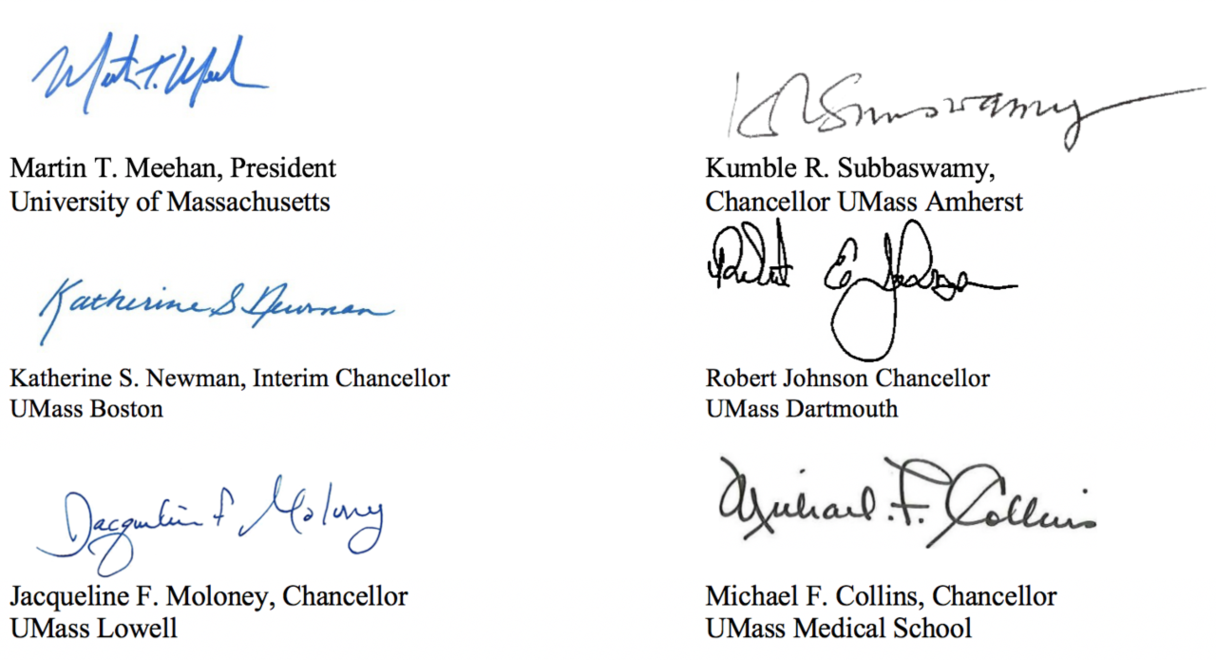 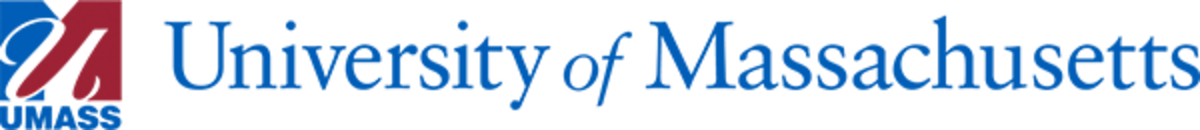 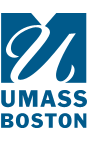 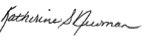 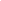 